Publicado en Madrid el 13/03/2020 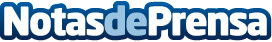 Colegio Logos en el Top 10 de los mejores colegios de EspañaEl Colegio Logos(Las Rozas, Madrid), que cuenta con dos Campus: Logos Nursery, para Educación Infantil desde los 4 meses; y Logos International, para Primaria, Secundaria, Bachillerato y Bachillerato Internacional, se encuentra en el Top 10 de los mejores colegios de España. Ocupa el puesto número 4 de Madrid, el puesto número 4 España y el número 1 de la zona noroeste de Madrid, según el ranking de "Los 100 mejores colegios" de El Mundo.es (por puntuación)Datos de contacto:Logos International School91 630 34 94Nota de prensa publicada en: https://www.notasdeprensa.es/colegio-logos-en-el-top-10-de-los-mejores Categorias: Nacional Educación Madrid Ocio para niños http://www.notasdeprensa.es